Vendredi 3 avril Ecole à la maison n°15Bonjour les enfants, j’espère que vous allez bien.Voici le programme du jour :1-je me corrige en mathématiques : Résolution de problèmes : n°16 à 20 p 18116 - 7 × 13 < 93 < 7 × 14		Louane devra économiser pendant 14 semaines.17 - 510 = 102 × 5			Les cinq amis auront 102 € chacun.18- 144 – 96 = 48			Les serviettes coûtent 48 €.48 = 6 × 8				Une serviette coûte 8 €.19- (2 × 7) + (2 × 2) = 18	90 – 18 = 72		72 = 3 × 24	Le menu coûte 24 €.20- a. Il y a 2/5 des élèves qui ne restent pas déjeuner.b. 1/5 de 250, c’est 50 ; 3 fois plus, 3/5 c’est 150. Il y a 150 élèves qui déjeunent au restaurant scolaire.c. 4/10 des élèves ne participent pas aux activités.d. 1/10 de 250 c’est 25 ; 4 fois plus, 4/10 c’est 100. 100 élèves ne participent pas aux activités.2-je me corrige en français Grammaire : Je révise p 418- le ski de fond • la danse classique • le hockey sur glace • la randonnée pédestre • le patinage artistique9- À titre d’exemple : a. une maison spacieuse	b. un grand arbre feuillu	c. une tarte aux prunesd. des chaussures vernies	e. le tunnel sous la Manche	f. la rue embouteillée10- À titre d’exemple :	a. Mon frère ainé mange un gâteau au chocolat.b. Le chien noir court après un chat de gouttière.	c. Où as-tu trouvé ce livre passionnant ?d. Nous avons cueilli des fleurs des champs et nous les avons mises dans un vase rond.11- À titre d’exemple : C’était une belle matinée d’été. Lucas était assis sur les marches en bois devant la maison de ses grands-parents.Il aperçut une jeune fille blonde. Elle était vêtue d’une robe à pois et d’une courte veste blanche. Il lui adressa un petit sourire timide.12- me (Nicolas), il (Agnan) m’a (Nicolas) « Je (la maman de Nicolas) vous (la maman d’Agnan) le (Nicolas), j’espère (la maman de Nicolas) qu’il (Nicolas) , je (la maman de Nicolas) reviendrai le (Nicolas). qu’elle (la maman d’Agnan). Nous (Agnan et Nicolas) avons goûté. 13-• lui : Diogène	• l’: Diogène	• j’: Diogène	• toi : son ami (Quentin)	• il : Diogène• tu : son ami (Quentin)	• les : les magazines	• il : Diogène	• l’: le paquet 3-Dictée de mots. Liste 47 et 34-Mathématiques : Calcul mental : chaque jour une série, aujourd’hui : calculer de 20 en 20 ; de 50 en 50Revoir la leçon mesure 5 puis Exercices n°21 ; 22 ; 24 ; 25 ; 26 ; 27 p 1805-Français vocabulaire - La matière p186, avec le dictionnaireCherchons : Lis et réponds sur ton cahier de brouillon.Réponses : a– des liquides : les produits de nettoyage, l’encre, … ; des solides : le sable, le sel, le riz, la craie, la pierre, l’ardoise, …b- C’est un mélange dans lequel on ne peut plus distinguer les éléments qui le composent. (homogène ≠ hétérogène) c- une solutionExercices n°1, 2, 3, 4, défi langue 5, 6, sur ton cahier bleu.6-Jogging d’écriture : l’objet mystère, tu es publicitaire !7-Lecture Chapitre 15 : Apprendre à dessinerVocabulaire : prunelle, déconvenue, tatami, tourner au vinaigre, encyclopédie, laqué, yatate1-Que reproche Tojiro à Hokusai ?2-A-t-il raison ?3-Que signifie le mot « manga » ?8-Corrections du jour :Je corrige les mathématiques : Exercices n°21 ; 22 ; 24 ; 25 ; 26 ; 27 p 18021 - 2 kg 500 g + 500 g = 3 kg				Emma a acheté 3 kg de légumes.22 -560 – 489 = 71					La boîte vide pèse 71 g.24- 8 × 250 = 2 000					Estelle a commandé 2 000 g de café, soit 2 kg de café.25- 350 × 56 = 19 600					Le boulanger a rangé 19 600 g de pain, soit 19 kg 600 g.26- 24 quintaux = 2 400 kg		2 400 + 1 400 = 3 800			4 t = 4 000 kgLe camion pourra emprunter le pont car 3 800 kg est plus	petit que 4 000 kg.27 - (190 × 3) + (570 × 2) + 235 = 570 + 1 140 + 235 = 1 9451 945 + 1 300 = 3 245La masse du cartable plein est de 3 245 g, soit 3 kg 245 g.-Je corrige le français vocabulaire la matière p1861- la question. 2. l’hypothèse. 3. l’expérience … son résultat. 4. ta réponse.2- a. un verre gradué … d’une pipette… un thermomètre. b. une balance Roberval… d’une loupe … un microscope 3- a. état gazeux ➞ de la vapeur d’eau	état liquide ➞ des gouttes		état solide ➞ de la glaceb. Il faut relever : se condense.4- a. incolore ➞ Qui n’a pas de couleur. 		b. inodore ➞ Qui n’a pas d’odeur.Défi langue : (Les adjectifs : incolore, invisible et inodore ont leur radical précédé du préfixe privatif in-.)Indien est l’intrus car ce mot ne contient pas de préfixe et n’appartient pas au vocabulaire des sciences.5- a. l’évaporation. b. la solidification. c. l’ébullition.6- de l’eau claire / trouble		une salle claire / obscure	une couleur claire / foncéeune explication claire / compliquée	Lecture Eléments de correctionChapitre 12 : Le défi 1-«Les gens » disent qu’il n’est pas un véritable artiste, illustre trop de livres « populaires ».2-Il se sent insulté d’être considéré comme « un artiste vulgaire ».3-Hokusai va démontrer son talent en réalisant un portrait géant de Daruma dans la cour du temple de Nagoya.Chapitre 13 : Le portrait de Daruma1-On l’appelle désormais Daruma Senseï : le maître de Daruma.2- 5 000 paires d’yeux3-une armée de fourmis autour de gâteauChapitre 14 : La grande vague1-Monstrueuse, vivante, bouillonne d’écume, prête à s’écrouler2-Minuscule, cône enneigé3-Hokusai est un magicien, il arrête le temps et l’eau, Tojiro prend conscience de la beauté de son art.Chapitre 15 : Apprendre à dessiner1-Le maître est un égoïste, il a un grand savoir et ne veut pas le partager.2-Hokusai lui offre un nécessaire pour dessiner : un yatate contenant un réservoir d’encre et un pinceau.3-Man-ga : « dessins au fil de la pensée »Bonnes vacances, lisez tous les jours, à bientôt, la maîtresse.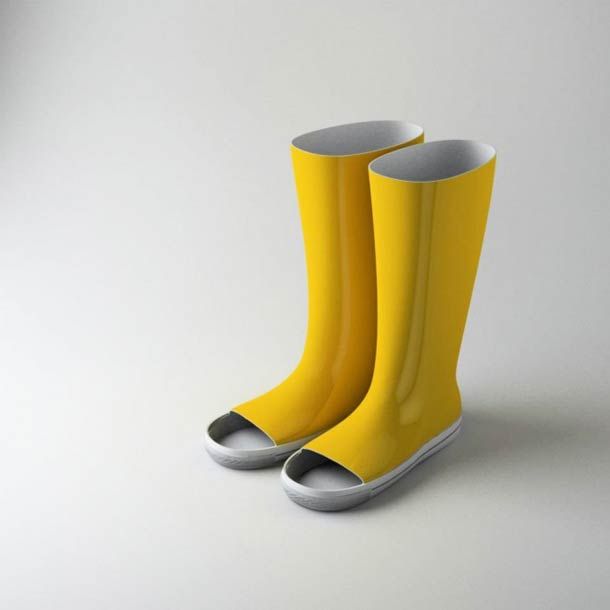 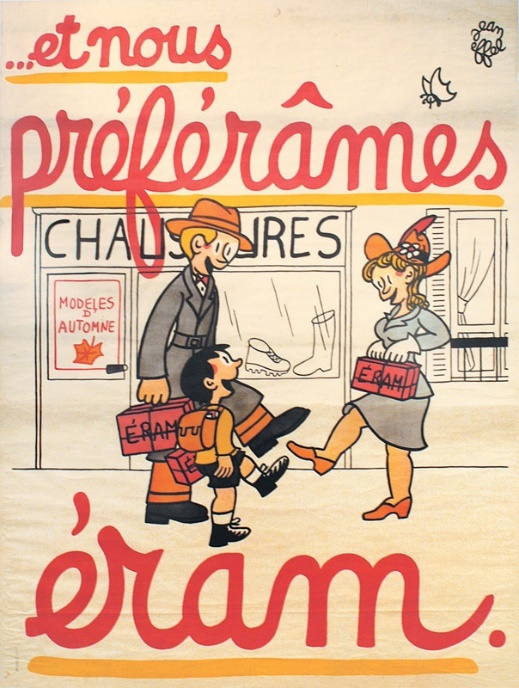 Observe bien l’objet mystère. Cherche son utilité, ses avantages.Donne un nom à ces bottes et invente un slogan publicitaire.Pour t’aider :Tropico : (une boisson) Quand c’est trop, c’est Tropico ! Badoit : (une eau gazeuse) Buvez de la Joie ! 